.Phrasing: A B B B, A B B B, A TAG, A B B B, A(32) RESTART A TAG APart A is always facing 12 o’clock, also after the Tag and RestartPart B is always facing the 3, 6 and 9 o’clock wall	PART A: 48 counts	A[1 – 8]	Kick, Behind, Side, Cross, Kick, Behind, Side, Step Fwd	A[9 – 16]	Step Fwd, Hold, Pivot, Hold, Step, Pivot, Step, Hold	A[17 – 24]	Mambostep, Hold, Coasterstep, Hold	A[25 – 32]	Lockstep Fwd, Hold, Mambostep Back, Kick	* Restart here after 32 counts - Only Mambo step R, and start Part A again	A[33 – 40]	Step, Kick, Step, Kick, CoasterStep, Hold	A[41 – 48]	¼ Rock & Cross, Hold, ½ Hing Turn Cross, Hold	** Tag: Dance untill count 5. Step R to Rightside, Cross L over R, Hold	12.00PART B: 32 counts	B[1 – 8]	Touch Out, Touch Cross, Touch Out, Hold, Behind, Side, Cross, Hold	B[9 – 16]	Rock, Recover, Cross, Side, Behind, Side, Step Diagonal Fwd, Hold	B[17 – 24]	Step, Hold, Pivot, Hold, Lockstep, Hold	B[25 – 32]	Step, Hold, Pivot, Hold, Side, Close, Cross, Hold	Enjoy!!!Contact: Daan-theman@live.nlOne Shot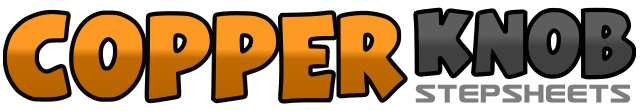 .......Count:80Wall:4Level:Phrased Intermediate.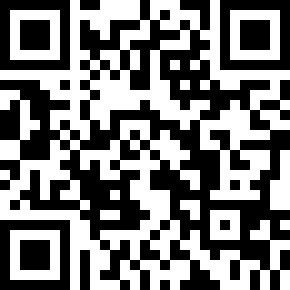 Choreographer:Daan Geelen (NL) - February 2017Daan Geelen (NL) - February 2017Daan Geelen (NL) - February 2017Daan Geelen (NL) - February 2017Daan Geelen (NL) - February 2017.Music:One Shot (feat. Juicy J) - Robin ThickeOne Shot (feat. Juicy J) - Robin ThickeOne Shot (feat. Juicy J) - Robin ThickeOne Shot (feat. Juicy J) - Robin ThickeOne Shot (feat. Juicy J) - Robin Thicke........1234Kick R Diagonal to Rightside, Step R behind L, Step L to Leftside, Cross R over L5678Kick L Diagonal to Leftstide, Step L behind R, Step R to Rightside, Step L Fwd1234Step R Fwd, Hold, Pivot ½ Turn Left, Hold (weight ends on L)5678Step R Fwd, Pivot ½ Turn Left, Step R Fwd, Hold1234Rock L Fwd, Recover to R, Step L Back, Hold5678Step R Back, Close L next to R, Step R Fwd, Hold1234Step L Fwd, Close R next to L, Step L Fwd, Hold5678Rock R Fwd, Recover to L, Step R Back, Kick L Fwd1234Step L Back, Kick R Fwd, Step R Back, Kick L Fwd5678Step L Back, Close R next to L, Step L Fwd, Hold1234¼ Turn Left Rock R to Rightside, Recover to L, Cross R over L, Hold5678¼ Turn Left Step L Back, ¼ Turn Right Step R to Rightside, Cross L over R, Hold1234Touch R to Rightside, Touch R over L, Touch R to Rightside, Hold5678Step R behind L, Step L to Leftside, Cross R over L, Hold1234Rock L to Leftside, Recover to R, Cross L over R, Step R to Rightside5678Step L behind R, Step R to Rightside, Step L to right Diagonal Fwd, Hold1234Step R Fwd, Hold, Pivot ½ Turn Left, Hold5678Step R Fwd, Close L next to R, Step R Fwd, Hold1234Step L Fwd, Hold, Pivot ½ Turn Right, Hold5678Step L 1/8 Turn R to Leftside, Close R next to L, Cross R over L, Hold